Την Κυριακή 7 Ιουνίου ο εορτασμός της Μάχης της ΠαύλιανηςΟ Δήμος Λαμιέων και η Τοπική Κοινότητα Παύλιανης διοργανώνουν εκδήλωση απόδοσης τιμής στους νεκρούς αγωνιστές που έπεσαν πολεμώντας στην «Μάχη της Παύλιανης», που έγινε την 3η Ιουνίου 1943. Η εκδήλωση, θα πραγματοποιηθεί την Κυριακή 7 Ιουνίου 2015 και ώρα 12:00 το μεσημέρι στο Μνημείο των Πεσόντων στην Τοπική Κοινότητα Παύλιανης, σύμφωνα με το ακόλουθο πρόγραμμα :
12:00: Προσέλευση Προσκεκλημένων.
12:15: Επιμνημόσυνη Δέηση.
          • Προσκλητήριο Νεκρών.
          • Τήρηση ενός λεπτού σιγής.
          • Χαιρετισμός από το Δήμαρχο Λαμιέων Νίκο Σταυρογιάννη.
          • Ομιλία για το ιστορικό της Μάχης.
          • Κατάθεση στεφάνων.
          • Ανάκρουση Εθνικού Ύμνου.
Πέρας εκδήλωσης.                                                                                                                              Από το Γραφείο Τύπου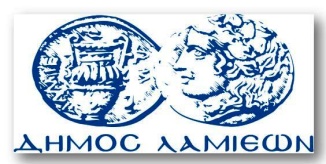         ΠΡΟΣ: ΜΜΕ                                                            ΔΗΜΟΣ ΛΑΜΙΕΩΝ                                                                     Γραφείου Τύπου                                                               & Επικοινωνίας                                                       Λαμία, 3/6/2015